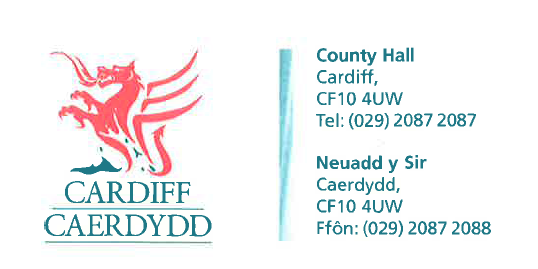 FOI Response Document FOI18164Thank you for your request under the Freedom of Information Act 2000 about Software Contracts received on 27/07/2022. Request:1. The Name of the housing management software used by the Local Authority (this software is what is used to manage tenants and rents etc..) - If the LA uses their own in-house software please state.Response: NEC Housing.2. Could you please confirm the start and end date for the contract for this software?Response: 01/03/2019 – 29/02/2024.3. The Name of the asset management software used by the Local Authority (this software is that used to manage properties) If the LA uses their own in-house or this is part of the housing management package software please state.Response: In-house database.4. Could you please confirm the start and end date for the contract for this software?Response: This is not applicable, as it's an in-house database.If you have any queries or concerns, please do not hesitate to contact us.Please remember to quote the reference number above in any future communications.